Publicado en Santa Pola, Alicante. el 07/02/2020 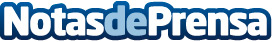 Una selección de los yates más icónicos del Astillero español ASTONDOA ponen rumbo a Miami Yacht Show100 CENTURY, 66 FLYBRIDGE y 377 COUPÉ fueraborda son los tres yates de ASTONDOA, que el Astillero de yates de lujo español ha seleccionado para exhibir en la próxima edición de Miami Yacht Show, donde participa del 13 al 17 de febreroDatos de contacto:Mar Lucena620852004Nota de prensa publicada en: https://www.notasdeprensa.es/una-seleccion-de-los-yates-mas-iconicos-del Categorias: Internacional Nacional Viaje Valencia Nautica Eventos http://www.notasdeprensa.es